Road TestingAnother aspect of automotive engineering is not only evaluating the performance rating of a car, but also finding how your car will perform in the real world, this is called road testing.Directions: 	Using your balloon car, you will test to see how fast your car will up and incline which 			will simulate the road conditions in the real world, in this case a hill. Make changes to 			your car as needed and once ready, record three trials of your car traveling on a level 			surface, up a slight incline, medium incline, and finally a severe incline.Speed of car on level surface (baseline or control experiment)Graph your results below: 	Each trial should have its own line, starting at the origin and going 					through the point generated by your data. Be sure to include the 					average as well. 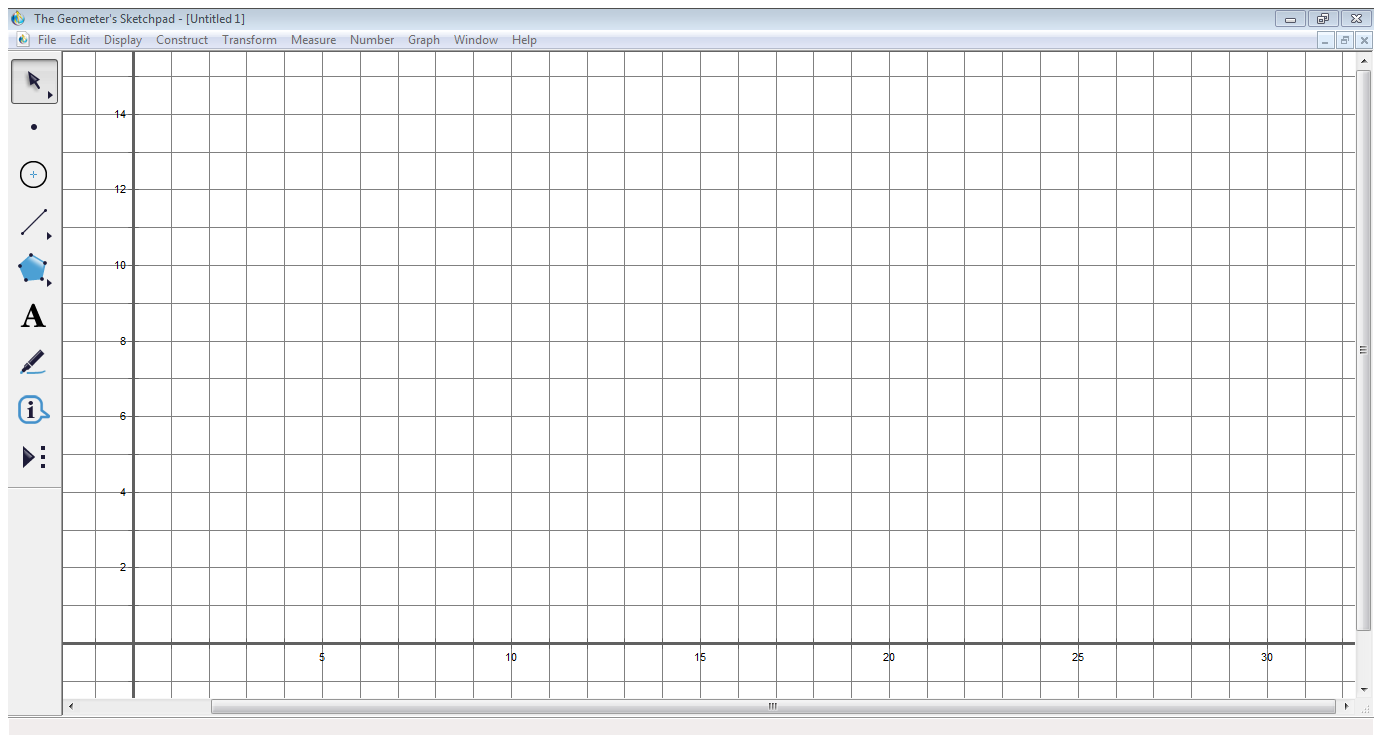 Speed traveling on a slight inclineGraph your results below: 	Each trial should have its own line, starting at the origin and going 					through the point generated by your data. Be sure to include the 					average as well. Speed traveling on a medium inclineGraph your results below: 	Each trial should have its own line, starting at the origin and going 					through the point generated by your data. Be sure to include the 					average as well. Speed Traveling up a severe inclineGraph your results below: 	Each trial should have its own line, starting at the origin and going 					through the point generated by your data. Be sure to include the 					average as well. Where did your car have the least amount of kinetic energy? The most kinetic energy?Where did your car have the least amount of potential energy? The most potential energy?Diagram the incline with the point of most kinetic energy and most potential energy. 	Trial NumberTime (X-Axis)Distance (Y-Axis)123AVERAGE	Trial NumberTime (X-Axis)Distance (Y-Axis)123AVERAGE	Trial NumberTime (X-Axis)Distance (Y-Axis)123AVERAGE	Trial NumberTime (X-Axis)Distance (Y-Axis)123AVERAGE